ПЕРЕВОДПриложение к Постановлению Счетной палаты №65 от 14 декабря 2020 годСЧЕТНАЯ ПАЛАТА РЕСПУБЛИКИ МОЛДОВА ОТЧЕТ аудита соответствия бюджетного процесса и управления публичным имуществом в рамках административно-территориальной единицы коммуна Бэчой за 2019 годСОДЕРЖАНИЕСПИСОК АКРОНИМОВГЛОССАРИЙБюджет административно-территориальной единицы (местный бюджет) – совокупность доходов, расходов и источников финансирования, предназначенных для реализации функций, входящих, согласно законодательству, в компетенцию ОМПУ, и функций, делегированных Парламентом по предложению Правительства;Недвижимое имущество – земельные участки, здания, строения, квартиры и другие изолированные помещения, перемещение которых невозможно без причинения ущерба их назначению;Налог на недвижимое имущество - местный налог, который представляет собой обязательный платеж в бюджет от стоимости недвижимого имущества;Бюджетный процесс – последовательность действий по разработке, рассмотрению, утверждению, исполнению и отчетности бюджетов;Местный сбор – обязательный платеж в бюджет административно-территориальной единицы;Трансферты общего назначения – финансовые средства, выделенные в соответствии с положениями законодательства, в абсолютной сумме, необусловленно, из государственного бюджета местным бюджетам для финансирования сфер деятельности органов местного публичного управления;трансферты специального назначения – финансовые средства, выделенные в соответствии с положениями законодательства, в абсолютной сумме, обусловленно, из государственного бюджета и/или других бюджетов местным бюджетам для обеспечения выполнения публичных функций или для других специальных целей.I. СИНТЕЗОтчет аудита предназначен для:Парламента и Правительства Республики Молдова – для информирования, принятия к сведению и использования информации при принятии решений/инициатив, связанных с государственной политикой в области доходов и расходов местных бюджетов;ОМПУ коммуны Бэчой - для информирования и использования информации в целях обеспечения соответствия бюджетного процесса и управления публичным имуществом положениям законодательства;Государственной налоговой службы - для информирования, принятия к сведению и использования информации для обеспечения полного взимания местных налогов и сборов;гражданского общества, других заинтересованных сторон. Цель настоящей аудиторской миссии состояла в оценке соответствия управления публичными финансовыми средствами и публичным имуществом аудируемым субъектом, по отношению к нормативным критериям законодательного характера. Обобщив констатации и выводы, сформулированные в процессе аудита, аудит представляет их синтез через призму выявленных (не)соответствий. Так, отсутствие исчерпывающих данных о налоговой базе, недостаточное взаимодействие со структурами ГНС и АПУ привели к ситуации, когда доходы, связанные с местными налогами, были утверждены на более низком уровне реальных возможностей их взимания (п.4.1.);текущие трансферты специального назначения, выделенные из государственного бюджета, а также полученные капитальные трансферты специального назначения из бюджета мун. Кишинэу не был освоены в полном объеме (п. 4.2.);невнедрение системы финансового менеджмента и контроля в рамках ОМПУ Бэчой повлияло на соответствие проведения процедур государственных закупок (п. 4.3.);неустановление и неуплата роялти на уровне годового износа инженерно-технической инфраструктуры, связанной с публичной услугой водоснабжения и канализации, и неперечисление роялти в Фонд развития (п.4.4.);необеспечение ОМПУ Бэчой надлежащей регистрации, в Регистре недвижимого имущества, имущественных прав на недвижимое имущество местной публичной собственности (п. 4.5.);ненадлежащее управление и учет государственного земельного фонда обусловили упущение доходов в 2019 году в размере примерно от 249,47 тыс. леев (2%) до около 1 247,35 тыс. леев (10%).II. ОБЩЕЕ ПРЕДСТАВЛЕНИЕ2.1. Представление области, подвергнутой аудиту Коммуна Бэчой является АТЕ I уровня в составе муниципия Кишинэу, в которую входят следующие населенные пункты: Бэчой, Фрумушика, Стрэйстеньи, Брэила, общей площадью 6466,22 га и населением около 10828 жителей. Из местного бюджета финансируются 10 субъектов со штатным персоналом 187,75 единиц. Кроме того, АТЕ Бэчой является основателем 2 МП: „Băcioi Comservice” и ПМСУ „Центр здоровья”. Согласно положениям Закона №436-XVI от 28.12.2006 и Закона №397-XV от 16.10.2003, ответственными за разработку и исполнение бюджета АТЕ Бэчой, а также за управление публичным имуществом, являются:Местный совет (совещательный орган), который утверждает бюджет, порядок использования резервного фонда, а также специальных фондов, утверждает займы и отчет об исполнении бюджета; вносит изменения в бюджет; вводит и измененяет местные налоги и сборы; управляет, передает в концессию, сдает в аренду или внаем имущества, относящегося к публичной и частной сферам АТЕ и т.д.;Примар (исполнительный орган), который обеспечивает исполнение решений местного совета, разработку проекта бюджета на очередной год и составление отчета об исполнении бюджета и представляет их местному совету на утверждение;  выполняет функции главного распорядителя бюджета; проверяет поступление средств в местный бюджет и их расходование и информирует о положении дел местный совет;  отвечает за инвентаризацию и управление имуществом, относящимся к публичной и частной сферам АТЕ; руководит, координирует и контролирует деятельность местных общественных служб; руководит и контролирует  деятельность начальников подведомственных подразделений, служб, муниципальных предприятий; обеспечивает организацию и ведение бухгалтерского учета на текущую дату и своевременное представление балансов, бухгалтерских отчетов и отчетов об исполнении бюджета и т. д.;Исполнители (распорядители) бюджета второй степени (руководители учреждений), ответственные за разработку проекта бюджета, целесообразность и законность получения и использования бюджетных ассигнований в соответствии с лимитами и назначениями, утвержденными в бюджете, за целостность имущества, находящегося под управлением.Что касается аудируемых областей, связанных с тематикой настоящей миссии, ОМПУ ком. Бэчой руководствуются всем спектром соответствующих норм, установленных на основании национальной нормативной базы для органов публичного сектора. В этих условиях, ОМПУ ком. Бэчой несут прямую ответственность за соответствие управления публичными финансовыми средствами и публичным имуществом.Местный бюджет на 2019 год был утвержден во втором чтении и соотнесен с положениями Закона о государственном бюджете, в сумме 20 180,2 тыс. леев. В результате внесенных изменений в течение 2019 года, местный бюджет был увеличен по части доходов на 7 065,80 тыс. леев, и по части расходов - на 10673,9 тыс. леев. Бюджет ком. Бэчой был исполнен по части доходов в сумме 27 000,4 тыс. леев и составил 99,0% от объема уточненных ассигнований, а по части расходов-в сумме 24 827,3 тыс. леев, что составило 81,0%. Детальный анализ доходов и расходов АТЕ Бэчой представлен в Приложении №5.III. СФЕРА И ПОДХОД К АУДИТУ  3.1.	Законные полномочия и цель аудитаАудиторская миссия была проведена на основании положений ст.31 и ст.32 Закона №260 от 07.12.2017 и в соответствии с Программой аудиторской деятельности на 2020 год. Аудит был инициирован с целью оценки соответствия управления публичными финансовыми средствами и публичным имуществом аудируемым субъектом, по отношению к нормативным критериям, а также формулирования аудиторского заключения и представления соответствующих рекомендаций.Так, в контексте реализации цели аудиторской миссии, были определены следующие конкретные задачи аудита:•	 Задача I: ОМПУ коммуны Бэчой выявили, оценили и собрали бюджетные доходы в соответствии с применяемой нормативно-законодательной базой?•	 Задача II: ОМПУ коммуны Бэчой подтвердили использование и управление расходами в соответствии с нормативной базой? •	 Задача III: ОМПУ коммуны Бэчой зарегистрировали, администрировали и управляли публичным имуществом в надлежащем порядке?3.2.	Подход к аудитуПри проведении аудиторских мероприятий мы руководствовались Международными стандартами Высших органов аудита ISSAI 100, ISSAI 400, а также ISSAI 4000.Аудит собрал в ОМПУ Бэчой достаточные и адекватные доказательства, чтобы сформулировать вывод, направленный на повышение степени доверия пользователей Отчета аудита к проведенным оценкам.В качестве источников критериев для последовательной и разумной оценки управления финансовыми средствами, а также публичным имуществом, администрируемым субъектом, были использованы законодательные и нормативные акты, относящиеся к тематике аудиторской миссии (Приложение №1 к Отчету аудита).3.3.	Ответственность аудиторской группыОтветственность аудиторской группы заключалась в получении достаточных, уместных и надежных доказательств, поддерживающих и подтверждающих констатации и выводы относительно соответствия управления публичными финансовыми средствами и публичным имуществом АТЕ ком. Бэчой за 2019 год.Аудитор был независимым от субъекта, в рамках которого были собраны аудиторские доказательства, и выполнил свои обязанности по этике в соответствии с требованиями Кодекса этики Счетной палаты. IV. КОНСТАТАЦИИЗАДАЧА I: ОМПУ коммуны Бэчой выявили, оценили и собрали бюджетные доходы в соответствии с применяемой нормативно-законодательной базой?  Недостаточное взаимодействие ОМПУ коммуны Бэчой со структурами ГНС и АПУ, а также неправильное применение нормативных положений обусловили несоответствия, касающиеся оценки и своевременного/правильного планирования бюджетных доходов.4.1. Доходы, связанные с земельными налогами, налогами на недвижимое имущество и подоходными налогами с физических лиц, были утверждены на уровне, ниже реальных возможностей их взимания   Согласно положениям действующей нормативной базы, прогноз доходов местных бюджетов разрабатывается ОМПУ в условиях финансовой автономии, на основании: a) прогноза макроэкономических показателей; b) анализа последних тенденций в области поступления доходов (по крайней мере за последние два года) и основных влияющих на них факторов; c) объема доходов, утвержденных на текущий бюджетный год и анализа ожидаемого исполнения бюджета до конца года. Анализ процесса прогнозирования бюджетных доходов показал, что на 2019 год доходы АТЕ Бэчой были утверждены в отсутствие исчерпывающих данных о налоговой базе, а в некоторых случаях эта ситуация обусловила занижение бюджетно-налоговых прогнозов. Сумма подоходных налогов физических лиц (счета 111110, 111121 и 111130), согласно общим критериям из Циркуляра МФ о разработке проектов местных бюджетов, должна была быть прогнозирована на 2019 год исходя из поступлений 2018 бюджетного года, умноженных на прогнозируемый рост фонда оплаты труда по республике за соответствующий год. В обход рекомендаций МФ, а также в отсутствие соответствующих обоснований, МС Бэчой утвердил на 2019 год доходы от этого источника (111110) на общую сумму 3734.0 тыс. леев, или на 389.1 тыс. леев меньше по сравнению с поступлениями 2018 года (4123.1 тыс. леев). В 2019 году доходы от этого вида налога были уточнены в сумме 3734.0 тыс. леев и исполнены в сумме 6191.5 тыс. леев, уровень исполнения которых составил 166% по сравнению с уточненным планом. Объем налогов на недвижимое имущество физических и юридических лиц (счета 113210, 113230 и 113240) изначально был утвержден в сумме 1060.70 тыс. леев и впоследствии исполнен в сумме 1013.0 тыс. леев, или на уровне 96% по сравнению с запланированным бюджетом. Следует отметить, что Финансово-экономическая служба примэрии, для некоторых компонентов налоговых и неналоговых доходов, не обеспечила, в соответствии с положениями законодательства, оценку и утверждение источника бюджетного дохода и/или приложение к проекту местного бюджета соответствующих аргументов относительно проведенных оценок по 2 источникам дохода (счета 113210 и 113230). Налог на недвижимое имущество, взимаемый с физических лиц (113240), был утвержден/запланирован на 2019 год в сумме 889,4 тыс. леев, и исполнен - в сумме 731,4 тыс. леев, или на уровне 83% по сравнению с запланированным.Аудитом установлено, что из общего числа 23 611 объектов недвижимости (земельные участки – 16 046, здания – 7565), зарегистрированных в Регистре недвижимого имущества, лишь 12 497 (земельные участки – 5 772 здания – 6 725), или 53,9%, были подвергнуты оценке в целях налогообложения АПУ. В остальных случаях налогооблагаемая база не была определена примэрией ком. Бэчой, из-за отсутствия комиссии по оценке неоцененных объектов недвижимости, что привело к упущению значительных доходов от этого источника.  Примэрия ком. Бэчой выявила как минимум 50 случаев, когда население владеет и использует недвижимое имущество (строения, жилые дома и др.), которые не были сданы в эксплуатацию и, соответственно, вопреки положениям ст.278 Налогового кодекса, не облагались налогом. ОМПУ Бэчой не предприняли меры по взиманию подлежащего уплате дохода. Сумма земельных налогов (счета 113110, 113120, 113130, 113140 и 113150) была утверждена и уточнена в размере 346,5 тыс. леев. Кассовое исполнение составило 405.6 тыс. леев, или на 59.1 тыс. леев больше по сравнению с уточненным планом, что свидетельствует о неправильном прогнозировании этих доходов.Аудиторские доказательства свидетельствуют о том, что ОМПУ коммуны Бэчой не владеют исчерпывающей информацией о земельном фонде АТЕ, в зависимости от способа использования и бенефициаров земельных участков, что создает риск необложения в полной мере налогом земельных участков, подлежащих налогообложению.ОМПУ не проявили достаточную озабоченность для достоверной и окончательной оценки доходов от собственности. Земельный налог и налог на недвижимое имущество являются относительно стабильными налогами, размер которых зависит от полноты информации об объектах и субъектах налогообложения. Так, согласно положений ст.156 (2) и ст.158 b) Налогового кодекса, Служба по сбору местных налогов и сборов (ССМНС) обязана вести учет налогоплательщиков-физических лиц (граждан) и крестьянских (фермерских) хозяйств, их налоговых обязательств, в том числе задолженностей. В то же время, согласно нормативным положениям, учет земельного налога и налога на недвижимое имущество для каждого отдельного налогоплательщика ведется в Регистре учета налогоплательщиков, но может быть обеспечен и электронным способом, установленным ГНС. ССМНС ведет учет налогоплательщиков и их налоговых обязательств с использованием АИС „Налоговый кадастр”. Следует отметить, что в соответствии с положениями ст.287 Налогового кодекса, ГНС, на основании данных, представленных кадастровыми органами, организует ведение налогового кадастра и мониторинг информации по каждому субъекту и объекту налогообложения, установив форму и методы ведения налогового кадастра, выдачи содержащейся в нем информации. Данные, относящиеся к расчету и уплате местных налогов и сборов, представленные в выписке ГНС „Информация о расчитанных, погашенных (уплаченных) и просроченных суммах по классификации бюджетных доходов” (Форма CC10CV) и данные, представленные в   Отчете об исполнении бюджета” (Форма 044), расходятся на 2,19 млн. леев по начисленным суммам и на 1,4 тыс. леев по уплаченным суммам. Кроме того, данные по счету 113240 „Налог на недвижимое имущество, уплаченный физическими лицами”, представленные в выписке ГНС „Информация о начисленных, погашенных (уплаченных) и просроченных суммах по классификации бюджетных доходов” (Форма CC10CV) и данные, представленные в Отчете „Информация по уплате налогов на недвижимое имущество” (Форма CF-1), не сходятся на 772,63 тыс. леев по начисленным суммам, и на 8,24 тыс. леев по уплаченным суммам.4.2. Ненадлежащее управление доходами, поступающими от местных сборов, лишили бюджет АТЕ значительных доходов. Так,ставка налогообложения для Сбора за объекты торговли и/или объекты по оказанию услуг была установлена МПО с учетом вида деятельности, осуществляемой экономическими агентами согласно Классификатору видов экономической деятельности Молдовы, утвержденному Законом №231 от 23.09.2010. В соответствии с положениями ст.293 (5) Налогового кодекса, сборы за объекты торговли и/или объекты по оказанию услуг исчисляются со дня, указанного органом местного публичного управления в выданных им соответствующих разрешениях/уведомлениях/согласованиях, и до дня истечения срока действия, приостановления, аннулирования, отзыва разрешений/уведомлений/согласований в установленном действующим законодательством порядке. Сбор за объекты торговли и/или объекты по оказанию услуг социального обслуживания имеет два аспекта: фискальный (в результате поступления которого формируются бюджетные доходы) и регулирующий (внедрение политик по регулированию торговой деятельности и деятельности по оказанию услуг). Если в фискальном аспекте в налоговом законодательстве существуют необходимые правила, то в регулирующем аспекте правила должны быть разработаны ОМПУ, однако в настоящее время таковые отсутствуют. Размер сбора за каждую категорию объектов торговли и/или объектов по оказанию услуг социального обслуживания был установлен в отсутствие надлежащего обоснования, а также методологии, основанной на принципе равенства, единых критериях оценки торговой деятельности экономических агентов, доходах, полученных от этой деятельности, возможности уклонения от налогообложения, потребностях населения и т.д.                                                   Объекты торговли, осуществляющие свою деятельность на территории населенных пунктов или оказывающие услуги бытового обслуживания, уплачивают определенный сбор, в зависимости от вида осуществляемой деятельности, в соответствии с положениями ст.290 (e) Налогового кодекса. Согласно положений ст.6 (1) Закона №231 от 23.09.2010, МПО обладают полномочиями по учету действующих уведомлений на функционирование субъектов, реализующих товары и услуги, а также по осуществлению контроля за соблюдением ими правил торговли.Аудит отмечает, что МПО Бэчой не обеспечивает полный учет информации о выдаче уведомлений о функционировании для объектов торговли, продающих продукты и услуги, а также ведение учета торговой сети, эти данные зарегистрированы в Главном управлении торговли, общественного питания и оказания услуг мун. Кишинэу, в базе данных о регистрации действующих уведомлений для объектов торговли.  Таким образом, ОМПУ Бэчой не располагает исчерпывающей информацией о количестве объектов торговли с действительными, аннулированными, истекшими разрешениями.Согласно положениям Налогового кодекса, сбор и управление доходами от этого сбора осуществляет ГНС на основании данных, представленных Примэрией, и налоговых отчетов, представленных налогоплательщиками. Взаимодействие между ГНС и Примэрией Бэчой ограничивается только взаимным информированием: Примэрия информирует ГНС о количестве действительных уведомлений (выданных, продленных, аннулированных), а ГНС, в свою очередь, информирует Примэрию об объеме поступлений от сбора за объекты торговли.Поскольку данные, представленные Примэрией в адрес ГНС, не содержат информацию о сумме, подлежащей уплате каждым экономическим агентом в отдельности, существует риск того, что экономический агент не будет правильно оценивать и/или оплачивать их полную сумму, что может привести к непоступлению соответствующего дохода в местный бюджет. При предоставлении и продлении уведомлений Примэрия, ссылаясь на отсутствие соответствующих полномочий, не проверяет полноту декларирования и уплаты сбора, даже если ежегодно получает лишь около 96 уведомлений. В итоге, отмечается неэффективность системы управления этим сбором, что, в конечном счете, приводит к тому, что эти доходы не собираются в местном бюджете.       4.3.  Установление и уплата экономическим агентом роялти на уровне годового износа инженерно-технической инфраструктуры, связанной с публичной услугой водоснабжения и канализации, и перечисление роялти в Фонд развития.Методология определения, утверждения и применения тарифов на публичную услугу водоснабжения, канализации и очистки сточных вод, утвержденная НАРЭ, в действии с 21.02.2020, было основано на объяснениях Министерства финансов, согласно которым „объекты технико-городской инфраструктуры не соответствуют критериям признания в качестве материальных активов, поэтому активы, полученные в делегированном управлении, отражаются оператором на внебалансовых счетах по согласованной сторонами стоимости в договоре делегирования. За право пользования объектами инженерно-технической инфраструктуры операторы будут платить роялти. Так, согласно п.37 Методологии, при определении тарифов не включается: стоимость основных средств, которые являются частью технико-городской инфраструктуры административно-территориальных единиц, являются товарами публичного интереса и полезности и принадлежат по своей природе или в соответствии с Законом № 303/2013 о публичной услуге водоснабжении и канализации, общественному достоянию административно-территориальных единиц и подчиняются правовому режиму публичной собственности в соответствии с Законом №29/2018 о разграничении публичной собственности; основные средства и нематериальные активы, финансируемые за счет пожертвований, полученных за счет субсидий и надбавок, предоставляемых органами центрального и местного публичного управления, переданных оператору бесплатно или в виде технического обслуживания (в случае делегированного управления). Одновременно, в договоре о делегировании управления публичной услугой водоснабжения и канализации, ОМПУ Бэчой не включил положения об уплате роялти МП „Băcioi Comservice”. Следует отметить, что, согласно законодательной базе, роялти может быть перечислено в Фонд развития, предназначенный для замены технико-градостроительной инфраструктуры, связанной с публичной услугой водоснабжения и канализации. В результате, возникает ситуация, когда при выходе из строя имущества, предприятия водоканала не будут иметь ресурсов для восстановления объектов, полученных в управление (в основном, сетей водоснабжения и канализации), это бремя снова примет на себя местный или государственный бюджет.ЗАДАЧА II: ОМПУ коммуны Бэчой подтвердили использование и управление расходами в соответствии с нормативной базой? Управление бюджетными расходами и государственными закупками в рамках ОМПУ Бэчой является неэффективным и требует существенных улучшений. 4.4. Деятельность по планированию трансфертов и исполнению связанных с ними расходов была неэффективной. На 2019 год, для Примэрии ком. Бэчой текущие трансферты специального назначения между государственным бюджетом и местными бюджетами I уровня для дошкольного образования (раннего образования) были уточнены в сумме 10,13 млн. леев, из которых 2,68 млн. леев не использовались. Аналогично, на 2019 год капитальные трансферты специального назначения из бюджета мун. Кишинэу были уточнены в сумме 5000,0 тыс. леев на ремонт детского сада №140, из которых не использовались трансферты в сумме 688,0 тыс. леев (в 2018 году сумма неиспользованных трансфертов на ремонт детского сада №140 составляла 1176,3 тыс. леев).4.5. Штатные расписания В нарушение требований ст.14 (2) l) и z) Закона о местном публичном управлении №436 от 28.12.2006, штатные расписания служб, находящихся в подчинении Примэрии ком. Бэчой, на 2019 год, в количестве 187,75 единиц, не были утверждены Государственной канцелярией (ситуация, аналогичная с предыдущими годами).   4.6. Что касается питания детей в детских садах, МПО Бэчой не применил должным образом положения нормативной базы, в соответствии с которыми были установлены минимальные лимиты финансовых норм расходов, и допустил в 2019 году неисполнение расходов на питание детей на общую сумму 162,4 тыс. леев, что обусловило превышение платы за счет собственных средств/родительских взносов на сумму 101,0 тыс. леев.Невнедрение системы финансового менеджмента и контроля в рамках ОМПУ Бэчой повлияло на соответствие проведения процедур государственных закупок.Организация процесса государственных закупокРабочая группа по закупкам в 2019 году была создана Распоряжением №02/1-7/6 от 18.01.2019, в составе семи человек, председателем группы являлся бывший примар коммуны Бэчой.Планирование государственных закупокПлан закупок на 2019 год был опубликован 05.01.2019, он должен был содержать распределение всех бюджетных ресурсов, выделенных для закупок. Согласно утвержденному бюджету, сумма закупок, которых должна была осуществлять Примэрия коммуны Бэчой, составляла 10094,3 тыс. леев (впоследствии, согласно уточненному бюджету, должна была составить 16791,4 тыс. леев). Согласно плана закупок на 2019 год, Примэрия запланировала всего 6600,0 тыс. леев.										Таблица №2Таким образом, в плане закупок не было включено 10191,4 тыс. леев, что обусловило несоблюдение предписаний п.13 Положения о порядке планирования договоров о государственных закупках, утвержденного ПП №1419/2016.В плане закупок отсутствуют коды CPV, как это предусмотрено указанным ПП (п.11 и Приложение №1). Кроме того, вопреки положениям п.17, ОМПУ Бэчой не опубликовал объявление о намерениях в Бюллетене государственных закупок, а в нарушение п.18, субъект не опубликовал на своей веб-странице годовой план закупок.Проведение процедур государственных закупокСогласно отчетам, в течение 2019 года примэрия Коммуны Бэчой заключила 112 договоров небольшой стоимости и один договор посредством ЗЦО которые в совокупности составили 12477,14 тыс. леев.Таблица №3В нарушение требований ст.57 (6) Закона №131/2015, рабочая группа не соблюдала срок подачи заявок (12 дней) со дня опубликования объявления об участии в процедуре ЗЦО (01.08.2019) для приобретения работ по бурению артезианской скважины в с. Бэчой с оценочной стоимостью 1001,5 тыс. леев, поскольку предложения были вскрыты 09.08.2019. Так, были представлены 3 оферты: ООО „Gama-Vilo Service” - 558,24 тыс. леев, ООО „Cribo-foraj” - 786,5 тыс. леев, ООО „Aquabur-S” - 584,83 тыс. леев (без НДС). Договор был заключен 16.08.2019 с экономическим агентом, предложившим наименьшую цену.ОМПУ Бэчой не востребовал гарантии надлежащего исполнения договора, хотя стандартная документация по проведению государственных закупок работ устанавливает 5% от стоимости присужденного договора. В нарушение положений ст.76 Закона №131/2015, примэрия коммуны Бэчой допустила дробление закупок работ по строительству тротуаров, заключив, таким образом, 4 договора с 4 экономическими операторами на сумму 879,91 тыс. леев. Та же ситуация отмечается и в отношении работ по ремонту дорог, для которых были заключены 4 договора с 2 экономическими агентами на сумму 910,47 тыс. леев.ЗАДАЧА III: ОМПУ коммуны Бэчой зарегистрировали, администрировали и управляли публичным имуществом в надлежащем порядке? ОМПУ не обеспечили надлежащую регистрацию, в Регистре недвижимого имущества, имущественных прав на земельные участки местной публичной собственности, что обусловило неправильный учет местного имущества, используемого третьими лицами, соответственно, к упущению бюджетных доходов.4.7. ОМПУ Бэчой не обеспечили соответствие регистрации в Регистре недвижимого имущества имущественных прав на земельные участки местной публичной собственности.Система менеджмента управления публичным имуществом не была приведена в соответствие с законодательными положениями, она подвергнута воздействию ряда недостатков и пробелов, которые выражаются в: отсутствии надлежащего учета публичного имущества и достоверной отчетности имущественных ситуаций; необеспечении полной регистрации в кадастровом органе прав собственности. Все это вызвано отсутствием в рамках ОМПУ исчерпывающей политики по регулированию порядка управления местным публичным имуществом, что, в итоге, лишает бюджет АТЕ подлежащих поступлению доходов, необходимых для обеспечения выполнения функциональных обязанностей.Согласно действующей нормативной базе, собственники объектов недвижимости и другие владельцы имущественных прав должны зарегистрировать недвижимое имущество и права на них в территориальном кадастровом органе, в радиусе действия которого находится объект недвижимости. Анализ данных РНИ показал, что из 1306.25 га земли местной публичной собственности, зарегистрировано только 843.08 га, или 64.54 %, из которых только 732.69 га (или 56%) были подвергнуты оценке кадастровым органом. Более подробный анализ представлен в Таблице №4. Следует отметить, что, согласно объяснений ответственного лица в этой области, примэрия ком. Бэчой не владеет информацией об учете недвижимого имущества, не оцененного и не зарегистрированного с правом собственности в Кадастровом органе, и в течение 2019 года в отношении этих объектов не проводилась оценка в целях налогообложения, что привело к упущению доходов от этого источника.  Аудиторская миссия установила, что данные, отраженные в земельном отчете относительно площади земельных участков по категориям собственников, являются недостоверными, поскольку с 01.01.2017 года они не были обновлены. В то же время было установлено, что в указанный период состоялась продажа земельных участков, являющихся собственностью ОМПУ, общей площадью 1,32 га (0,39 га под строительство; 0,93 га - сельскохозяйственные земельные участки). 4.8. Согласно ст.101 (1) Закона о нормативной цене и порядке купли-продажи земли №1308-XIII от 25.07.1997, с собственников приватизированных объектов или частных предприятий и объектов, не купивших или не взявших в аренду земли, на которых расположены эти предприятия и объекты, ежегодно взимается в порядке и в сроки, определенные в соответствии с законодательством, плата за пользование землей, установленная в одностороннем порядке местными советами, в сумме не менее ежегодной арендной платы, и не более 10 процентов нормативной цены земли. Вопреки вышеизложенному, аудит констатировал, что примэрия ком. Бэчой не предприняла надлежащих мер по планированию и взиманию платежей от использования земельных участков, находящихся в публичной собственности АТЕ. Таким образом, для земель публичной собственности, связанных с приватизированными объектами или частными предприятиями и объектами, общей площадью 20,75 га, Местный совет не установил своими решениями размер оплаты за их использование. Соответственно, по оценкам аудита, сумма упущенных доходов от использования земельных участков собсвенности указанного ОМПУ, составляет примерно от 249,47 тыс. леев (2%) до 1247,35 тыс. леев (10%). Кроме того, аудит отмечает ситуацию, когда для земельных участков публичной собственности, связанных с артезианскими скважинами на территории ком. Бачой, не разграниченных и не зарегистрированных в кадастровом офисе, Местный совет не установил размер оплаты за их использование. Для артезианских скважин, независимо от цели их использования, их владельцы или администраторы обязаны обустроить охранную зону. Так, аудитом было установлено, что МС сдал в аренду одну артезианскую скважину для использования экономическим агентом, без сдачи в аренду и прилегающего земельного участка. 4.9. Проанализировав порядок выполнения условий договоров аренды земельных участков за 2019 год, аудиторская миссия установила подозрение в фальсификации срока аренды (с 15 в 115 лет) в Договоре об аренде земельных участков №409 от 02.12.2002, заключенном на основании решения МС №3/13 от 18.05.2002 между примэрией ком. Бэчой и ООО „Agrobrio” о сдаче в аренду земельного участка собственности ОМПУ, с кад. №5511305.999 площадью 4,6 га. Вместе с тем, следует отметить, что участок был зарегистрирован 07.02.2003 в РНИ сроком на 115 лет, чем были нарушены положения Гражданского кодекса (ст.12/91) и Закон об аренде в сельском хозяйстве №198/2003, позволяющие заключать договоры аренды на срок до 99 лет.V. ОБЩИЙ ВЫВОДАудиторская миссия выявила некоторые несоответствия в управлении публичными финансовыми средствами и публичным имуществом в рамказ ОМПУ коммуны Бэчой. Отсутствие системы внутреннего управленческого контроля на уровне примэрии, недостаточное взаимодействие со структурами ГНС и АПУ, а также неправильное применение нормативных положений обусловили недостатки, касающиеся своевременной/правильной оценки и планирования бюджетных доходов и расходов, правильной регистрации и администрировании имущества, проведении расходов и применении процедур. VI. РЕКОМЕНДАЦИИПримару и Местному совету коммуны Бэчой, обеспечить: устранение несоответствий, указанных в настоящем Отчете аудита;внедрение ВУК по разработке, утверждению и мониторингу операционных процессов, связанных с разработкой и обоснованием бюджетного прогноза по всем видам доходов и расходов, с соответствующим указанием обязанностей;установление, расчет и взимание, в соответствии с законодательством, платы за использование земель публичной собственности, относящимся к частным предприятиям и объектам;выявление всех объектов недвижимого имущества (в том числе земельных участков и объектов незавершенного строительства), не оцененных в налоговых целях, с информированием ГНС и АПУ, для их оценки, в том числе переданных в аренду/найм/пользование/ экономическое управление, с обеспечением регистрации в установленном порядке соответствующих договоров;установление роялти на уровне годового износа технико-городской инфраструктуры, связанной с публичной услугой водоснабжения и канализации, и перечисление роялти в Фонд развития;инвентаризацию, оценку, разграничение прав собственности по сферам и надлежащий бухгалтерский учет местного публичного имущества, в том числе передаванного в управление учрежденным предприятиям;внедрение процедур внутреннего контроля, обеспечивающих надлежащее проведение процесса планирования доходов и отчетности о бюджетных расходах; утверждение среднесрочного плана по обеспечению осуществления необходимых действий для регистрации в Регистре недвижимого имущества прав на недвижимое имущество (включая земельные участки);внедрение процедур внутреннего контроля, которые обеспечат экономичность, эффективность, прозрачность, законность и соответствие в процессе государственных закупок, в том числе для: планирования закупок (годовые/ежеквартальные планы), государственных закупок небольшой стоимости, отчетности о закупках, мониторинга выполнения договорных условий и т.д.VII. ПОДПИСИ АУДИТОРСКОЙ ГРУППЫРуководитель аудиторской группы,                                                                                           Игор Кэлугэряну,Старший публичный аудитор                                                                                              Серджиу Мыцэ,Публичный аудитор                                                                                                              Ответственный за мониторинг и обеспечение качества аудита:Начальник Главного управления аудита V,                                                                           Серджиу ШТИРБУПриложение №1Перечень нормативных актов, которые послужили источниками критериев аудита Закон о местном публичном управлении №436-XVI от 28.12.2006;Закон о местных публичных финансах №397-XV от 16.10.2003; Закон о бухгалтерском учете №113-XVI от 27.04.2007;Закон об организации и функционировании Счетной палаты Республики Молдова №260 от 07.12.2017;Закон о государственном внутреннем финансовом контроле №229 от 23.09.2010;Закон №1056-XIV от 16 июня 2000 года „О введении в действие раздела VI Налогового кодекса”;Закон №1163-XIII от 24.04.1997 „Налоговый кодекс”;Закона о единой системе оплаты труда в бюджетной сфере №270 от 23.11.2018;Закон о социальной помощи №547-XV от 25.12.2003;Закон о дополнительной социальной защите некоторых категорий населения №121-XV от 03.05.2001; Закон о ветеранах №190-XV от 08.05.2003;Закон о государственных закупках №131 от 03.07.2015; Закон о государственной системе социального страхования №489-XIV от 08.07.1999; Закон о бюджете государственного социального страхования на 2018 год №281 от 15.12.2017;Постановление Правительства №1335 от 10.10.2002 „Об утверждении Положения об оценке условий труда на рабочих местах и порядке применения отраслевых перечней работ, на которых могут устанавливаться компенсационные надбавки за работу в неблагоприятных условиях труда”;Постановление Правительства №152 от 19.02.2004 „О размере компенсационных доплат за работу в неблагоприятных условиях”;Постановление Правительства №836 от 03.09.2010 „О предоставлении единовременного пособия на строительство или приобретение жилой площади, или восстановление старых домов некоторым категориям граждан”;Приказ министра финансов №209 от 24.12.2015 „Об утверждении Методологического руководства по разработке, утверждению и изменению бюджета”;Совместный приказ Министерства образования, культуры и исследований, и Министерства финансов №13/06 от 11.01.2019 „О финансовых нормах на питание детей/учащихся учебных заведений”; Приказ министра культуры №199 от 05.10.2015 „Об утверждении Положения о деятельности коллектива художественной самодеятельности Республики Молдова”; Приказ Министерства труда, социальной защиты и семьи №22 от 03.03.2014 „Об утверждении Классификатора занятий Республики Молдова (CОRM 006-14)”.Приложение №2Сфера и подход к аудиту Аудиторская миссия была проведена на основании положений cт.3 (1), ст.5 (1) a) и ст.31 Закона №260 от 07.12.2017 и в соответствии с Программой аудиторской деятельности Счетной палаты на 2020 год, в целях обеспечения разумной уверенности в соответствии бюджетного процесса и управления публичным имуществом ОМПУ коммуны Бэчой за 2019 год. В контексте реализации цели аудиторской миссии, были определены следующие конкретные задачи: 	 Задача I: ОМПУ коммуны Бэчой выявили, оценили и собрали бюджетные доходы в соответствии с применяемой нормативно-законодательной базой?Задача II: ОМПУ коммуны Бэчой подтвердили использование и управление расходами в соответствии с нормативной базой? Задача III: ОМПУ коммуны Бэчой зарегистрировали, администрировали и управляли публичным имуществом в надлежащем порядке?Подход к аудитуАудиторские мероприятия были проведены в соответствии с Международными стандартами аудита, применяемыми СПРМ. Подход аудита был ориентирован на выявление и оценку рисков несоответствия в рамках операционных процессов Примэрии коммуны Бэчой, в основном путем прямого тестирования по существу. Методология аудита состояла из действий по сбору аудиторских доказательств в Примэрии коммуны Бэчой как дистанционно, так и на местах. Дистанционный аудит был обусловлен ограничениями, налагаемыми установлением чрезвычайной эпидемиологической ситуацией.Методы и процедуры аудита были основаны на: а) изучении финансовых отчетов, первичных документов и выписок из записей в информационных системах субъекта, b) опросе лиц, ответственных за проаудированные области, c) расчете и сравнении представленной информации.В качестве источников критериев для последовательной и разумной оценки управления финансовыми ресурсами и публичным имуществом АТЕ Бэчой, были использованы законодательные и нормативные акты, относящиеся к тематике аудиторской миссии, указанные в Приложении №1 к настоящему Отчету аудита.Приложение №3Анализ внедрения предыдущих рекомендаций Счетной палаты (Постановление Счетной палаты №30 от 26.07.2016)Приложение №5Анализ исполнения бюджета ком. Бэчой за 2019 год Приложение №6Анализ исполнения трансфертов Национального публичного бюджета Примэрии коммуны Бэчой за 2019 отчетный год Анализ исполнения трансфертов Национального публичного бюджета Примэрии коммуны Бэчой за 2018 отчетный год MD-2001, mun. Chișinău, bd. Ștefan cel Mare și Sfânt nr.69, tel.: (+373 22) 26 60 02, fax: (+373 22) 26 61 00, web: www.ccrm.md; e-mail: ccrm@ccrm.mdОМПУОрганы местного публичного управленияНАРЭНациональное агентство по регулированию в энергетикеАПУАгентство публичных УслугНПБНациональный публичный БюджетСПРМСчетная палата Республики МолдоваМСМестный советПППостановление Правительства Республики МолдоваМПМуниципальное предприятиеМФМинистерство ФинансовГНСГосударственная налоговая службаАТЕАдминистративно-территориальная единицаТаблица №1. Сводные данные об исполнении бюджета АТЕ Бэчой за 2019 годТаблица №1. Сводные данные об исполнении бюджета АТЕ Бэчой за 2019 годТаблица №1. Сводные данные об исполнении бюджета АТЕ Бэчой за 2019 годТаблица №1. Сводные данные об исполнении бюджета АТЕ Бэчой за 2019 годТаблица №1. Сводные данные об исполнении бюджета АТЕ Бэчой за 2019 годТаблица №1. Сводные данные об исполнении бюджета АТЕ Бэчой за 2019 год№ п/пПоказательВсего утверждено (тыс. леев)Всего уточнено (тыс. леев)Всего исполнено (касса)Всего исполнено (касса)№ п/пПоказательВсего утверждено (тыс. леев)Всего уточнено (тыс. леев)Сумма    (тыс. леев)Уточненный удельный вес (%)1Всего доходов, в том числе:20,180.227,246.027,000.4991.1.Подоходный налог3,734.03,734.06,812.91831.2.Налог на недвижимое имущество1,407.21,407.21,419.31011.3.Налоги и сборы на товары и услуги880.0880.01,082.61231.4.Другие доходы728.10728.10561.7781.5.Трансферты, полученные между государственным бюджетом и местными бюджетами13,430.913,508.310,827.2811.6.Переводы, полученные между местными бюджетами в рамках одной административно-территориальной единицы0.06,988.46,296.8912Всего расходов и нефинансовых активов, в том числе:20,180,230,853.824,827.30812.1.Всего расходов, в том числе:17,149.720,969.016,728.8802.1.1.Расходы на персонал9,844.410,432.49,209.1892.2.Всего нефинансовых активов3,030.59,884.88,098.591.172.2.1.Государственные закупки активов, товаров и материалов 1 010.885 083.304 668.2991.842.2.2.Государственные закупки продуктов питания2,505.02,484.31,482.297.422.2.3.Государственные закупки работ (капитальный ремонт)3,746.31,874.770.712.2.4.Продажа земельных участков-1.0-1.0-58.225.543Сальдо бюджета (дефицит (-) / излишек (+))-525.07-258.11Источник: Форма FD-044 за 2019 год.Источник: Форма FD-044 за 2019 год.Источник: Форма FD-044 за 2019 год.Источник: Форма FD-044 за 2019 год.Источник: Форма FD-044 за 2019 год.Источник: Форма FD-044 за 2019 год.№Процедура закупокКол-во процедур закупокСтоимость (тыс. леев)1.Запрос ценовых оферт31600,002.Закупка небольшой стоимости31700,003.Запрос ценовых оферт + договоры небольшой стоимости 23300,00ВСЕГО86600,00№Процедура закупкиКол-во процедур закупокСтоимость товаров согласно договорам (тыс. леев)Уплаченная сумма (тыс. леев)Уровень исполнения (%)1Запрос ценовых оферт1669,89669,89100,002Закупки небольшой стоимости11211807,2511000,2093,16ВВСЕГО11312477,1411670,0993,75Таблица №4: Анализ способа регистрации и оценки земельных участков в АТЕ БэчойТаблица №4: Анализ способа регистрации и оценки земельных участков в АТЕ БэчойТаблица №4: Анализ способа регистрации и оценки земельных участков в АТЕ БэчойТаблица №4: Анализ способа регистрации и оценки земельных участков в АТЕ БэчойТаблица №4: Анализ способа регистрации и оценки земельных участков в АТЕ БэчойТаблица №4: Анализ способа регистрации и оценки земельных участков в АТЕ БэчойТаблица №4: Анализ способа регистрации и оценки земельных участков в АТЕ БэчойТип земельного участка по форме собственностиПлощадь земельных участков согласно ЗО (га)Площадь земельных участков, зарегистрированных в РНИ (га)Уровень регистрации земель (%)Площадь земельных участков, оцененных ТКО (га)Степень оценки (%)1234=3/2*10056=5/2*100Публичная собственность государства768.84351.8845.773.010.39Публичная собственность АТЕ1,306.25843.0864.54732.6956.09Частная собственность4,391.134,356.8899.22688.6015.68Всего6,466.225,551.83209.531,424.30Источник: Земельный отчет (ЗО), синтетическая информация из Регистра недвижимого имущества (РНИ).Источник: Земельный отчет (ЗО), синтетическая информация из Регистра недвижимого имущества (РНИ).Источник: Земельный отчет (ЗО), синтетическая информация из Регистра недвижимого имущества (РНИ).Источник: Земельный отчет (ЗО), синтетическая информация из Регистра недвижимого имущества (РНИ).Источник: Земельный отчет (ЗО), синтетическая информация из Регистра недвижимого имущества (РНИ).Источник: Земельный отчет (ЗО), синтетическая информация из Регистра недвижимого имущества (РНИ).Источник: Земельный отчет (ЗО), синтетическая информация из Регистра недвижимого имущества (РНИ).№ п/пРекомендацияПринятые мерыСтатус внедрения рекомендацииСтатус внедрения рекомендацииСтатус внедрения рекомендации№ п/пРекомендацияПринятые мерыреализованочастично реализованоне реализовано1Рекомендация 4. принять соответствующие меры по полной регистрации имущественных прав АТЕ на недвижимое имущество, находящееся в публичной собственностиПостоянно Решениями Совета ком. Бэчой предпринимаются меры по регистрации имущественных прав АТЕ ком. Бачой на недвижимое имущество публичной собственности;  X2Рекомендация 5. соблюдать законодательно-нормативную базу по полному проведению инвентаризации публичного имущества и реализации ее результатовНа основании Распоряжений Примара ком. Бэчой № 02/1-7/14 от 06.02.2020 и № 02/1 - 7/15 от 06.02.2020, Решения Совета ком. Бэчой №5/15 от 22.02.2020, были составлены:- Акт инвентаризации №1 недвижимого имущества публичной собственности АТЕ Бэчой, находящегося в администрировании МПО Бэчой в управлении Примэрии ком. Бачой по состоянию на 30.06.2020;- Акт инвентаризации №2 недвижимого имущества публичной собственности АТЕ Бэчой, находящегося в администрировании МПО Бэчой в управлении Примэрии ком. Бачой по состоянию на 30.06.2020;- Перечень №1 объектов недвижимого имущества публичной собственности АТЕ ком. Бачой;- Перечень №2 объектов недвижимого имущества публичной собственности АТЕ ком. Бачой.Соответствующие материалы были переданы актом сдачи-приема от 30.06.2020 в Агентство публичных услуг, для обобщения и учета;X3Рекомендация 6. приступить к разграничению земель, находящихся в публичной собственности административно-территориальных единиц, согласно положениям законодательной базы в данной областиВ соответствии с положениями Постановления Правительства Республики Молдова №63 от 11.02.2019 об утверждении Положения о порядке разграничения
объектов недвижимого имущества публичной собственности, было издано Распоряжение Примара ком. Бэчой №02/1-7/108 от 26.12.2019 о назначении представителей в комиссию по разграничению и №02/1-7/109 от 26.12.2019 об инвентаризации недвижимого имущества; было начато разграничение земель публичной собственности административно-территориальной единицы ком. Бэчой;X4Рекомендация 7. обеспечить регламентированное ведение кадастровой документации, а также представление достоверного кадастрового регистра земель в установленный срокПостоянно ведутся записи в Кадастровом регистре обладателей землельных участков ком. Бэчой, касающиеся операций по их передаче от одного человека к другому, а также земельных участков собственности МПО; X5Рекомендация 14.1. внедрить эффективную систему внутреннего контроля, которая обеспечит соблюдение существующей нормативной базы в области администрирования и управления местным публичным имуществом, в том числе земельным фондом, согласно положениям действующего законодательства, с принятием соответствующих мер в целью устранения несоответствий, установленных аудитомПринимаются меры по внедрению эффективной системы внутреннего контроля, обеспечивающей соблюдение существующей нормативной базы в области администрирования и управления местным публичным имуществом, в том числе земельным фондом; X6Рекомендация 14.2. принять соответствующие меры по запуску/завершению работ по разграничению земельных участков местной публичной собственностиНа основании протокола инвентаризации недвижимого имущества публичной собственности АТЕ Бэчой, находящегося в управлении МПО Бэчой, который был передан Актом сдачи-приема от 30.06.2020 в Агентство публичных услуг для обобщения, будут начаты работы по разграничению земель местной публичной собственности путем организации публичных аукционов X7Рекомендация 15. принять соответствующие меры для улучшения финансовой/имущественной ситуации МП и внедрить менеджмент, ориентированный на повышение эффективности управления публичным имуществом, с целью удовлетворения населения качественными услугамиПредпринимаются меры по улучшению финансового/имущественного положения МП и внедрению менеджмента, ориентированного на повышение эффективности управления публичным имуществом, с целью удовлетворения населения качественными услугами;X8Рекомендация 16. устранить установленные аудитом недостатки и принять меры, согласно существующей законодательной базе, по взысканию заниженных платежей от продажи земельных участковБыли устранены выявленные аудитом недостатки в отношении взимания платежей от продажи земельных участков МПО;  X9Рекомендация 19. обеспечить соблюдение действующей законодательно-нормативной базы относительно порядка учета имущества, надлежащего отражения в бухгалтерском учете связанных с ним экономических операций с целью достоверного отражения в отчетности финансовых и имущественных ситуацийПредпринимаются меры по обеспечению учета имущества, надлежащего бухгалтерского учета связанных с ним экономических операций, с целью достоверного представления финансовых и имущественных ситуаций; X10Cerința 2.1. потребовать обеспечить внедрение рекомендаций аудита, содержащихся в Отчете аудита, с определением конкретных мер с целью устранения установленных недостатков,На основе Отчета аудита, были предприняты меры по устранению выявленных недостатков, с внедрением рекомендаций.  XВСЕГОВСЕГОВСЕГО163Приложение № 4Анализ бухгалтерского баланса ком. Бэчой за 2018-2019 годы Название показателяЭКO Утверждено первоначально на год (тыс. МДЛ)Уточненный план на год (тыс. МДЛ)Исполнено за отчетный период (тыс. МДЛ)Фактические доходы/ расходы (тыс. МДЛ)Всего обязательств (тыс. МДЛ)Всего долгов (тыс. МДЛ)Уровень исполнения (%)Название показателяЭКO Утверждено первоначально на год (тыс. МДЛ)Уточненный план на год (тыс. МДЛ)Исполнено за отчетный период (тыс. МДЛ)Фактические доходы/ расходы (тыс. МДЛ)Всего обязательств (тыс. МДЛ)Всего долгов (тыс. МДЛ)Уровень исполнения (%)123456789=5/4I. ДОХОДЫ, ВСЕГО20.180,2027.246,0027.000,5027.191,8050,800,1099,10Подоходный налог с заработной платы1111103.734,003.734,006.191,506.191,50165,81Подоходный налог с физических лиц к уплате/оплаченный 111121435,20435,20Подоходный налог с физических лиц, осуществляющих независимую деятельность с области торговли 1111243,003,00Налог на доходы физических лиц в области автотранспортных перевозок лиц в режиме такси  111125182,60182,60Налог на доход, связанный с операциями по сдаче во владение и/или пользование недвижимого имущества1111300,500,50Земельный налог за земли сельскохозяйственного назначения, за исключением налога от крестьянских (фермерских) хозяйств113110167,30167,30288,20288,20172,27Земельный налог за земли сельскохозяйственного назначения с крестьянских (фермерских) хозяйств113120112,40112,4049,0049,0043,59Земельный налог за земли несельскохозяйственного назначения1131302,302,3027,6027,601.200,00Земельный налог с физических лиц11314062,4062,4040,3040,3064,58Земельный налог за пастбища и сенокосы1131502,102,100,500,5023,81Налог на недвижимое имущество юридических лиц1132109,209,2033,1033,10359,78Налог на недвижимое имущество физических лиц113220Налог на недвижимое имущество, уплачиваемый исходя из оцененной (рыночной) стоимости недвижимого имущества, юридическими и физическими лицами, зарегистрированными в качестве предпринимателей113230162,10162,10248,50248,50153,30Налог на недвижимое имущество, уплачиваемый физическими лицами – гражданами, от оценочной (рыночной) стоимости недвижимого имущества113240889,40889,40731,40731,4082,24Приватный налог, взимаемый в местный бюджет I уровня1133130,700,70Сбор за обустройство территории114412100,00100,00138,80138,80138,80Сбор за предоставление услуг по автомобильной перевозке пассажиров на территории муниципиев, городов и сел (коммун)114413120,00120,00160,20160,20133,50Сбор за парковку114416-4,60-4,60Сбор за объекты торговли и/или объекты по оказанию услуг114418500,00500,00619,10619,10123,82Сбор за временное проживание114421150,00150,00164,40164,40109,60Плата за предпринимательский патент1145220,500,50Сбор за воду11461110,0010,004,304,3043,00Отчисления от чистой прибыли государственных (муниципальных) предприятий в местный бюджет I уровня1412331,901,90Арендная плата за земли сельскохозяйственного назначения, уплачиваемая в местный бюджет I уровня 14152227,4027,4016,5016,5060,22Арендная плата за земли несельскохозяйственного назначения, уплачиваемая в местный бюджет I уровня1415332,302,302,302,30100,00Плата за градостроительные сертификаты и разрешения на строительство или ликвидацию строений в местный бюджет I уровня 1422155,005,006,806,80136,00Поступления от  оказания платных услуг142310657,40657,40513,30527,0050,800,1078,08Плата за наем имущества публичной собственности 14232030,0030,0015,9015,9053,00Административные штрафы и санкции, поступившие в местный бюджет I уровня 1431306,006,005,005,0083,33Средства от продажи активов учреждениями14910058,20Доходы от активов, поступивших безвозмездно14920093,60Другие доходы бюджетных учреждений14990025,80Полученные текущие трансферты специального назначения между государственным бюджетом и местными бюджетами I уровня для дошкольного, начального, среднего образования  19121110.052,3010.129,707.448,607.448,6073,53Полученные текущие трансферты специального назначения между государственным бюджетом и местными бюджетами I уровня для дорожной инфраструктуры1912161.300,301.300,301.300,301.300,30100,00Полученные текущие трансферты общего назначения между государственным бюджетом и местными бюджетами I уровня1912311.407,601.407,601.407,601.407,60100,00Другие полученные текущие трансферты общего назначения между государственным бюджетом и местными бюджетами I уровня 191239670,70670,70670,70670,70100,00Полученные текущие трансферты общего назначения из компенсационного фонда между государственным бюджетом и местными бюджетами I уровня  1931111.988,401.984,801.984,8099,82Полученные текущие трансферты специального назначения между местными бюджетами 2 уровня  и местными бюджетами 1 уровня  между различными административно-территориальными единицами 1931205.000,004.312,004.312,0086,24II+III РАСХОДЫ И НЕФИНАНСОВЫЕ АКТИВЫ20.180,2030.854,1024.827,3020.445,2027,9064,7080,47II. РАСХОДЫ, ВСЕГО17.149,7020.969,3016.728,8020.445,201,3056,0079,78Должностной  оклад2111105.174,60Надбавки к должностному окладу211120643,50Премирования211140358,00Оплата труда2111806.918,506.953,306.023,1086,62Оплата временного труда2112001.000,701.074,901.047,701.047,7097,47Другие выплаты211390153,00153,00100,00Взносы обязательного государственного социального страхования2121001.606,701.883,301.660,301.660,3088,16Взносы обязательного медицинского страхования, уплачиваемые работодателями и работниками на территории страны212210318,50368,00325,10325,1088,34Расходы на использование топлива и горюче-смазочных материалов22111077,90Расходы на использование продуктов питания2211301.566,60Расходы на использование лекарственных средств2211406,20Расходы на использование хозяйственных материалов и канцелярских принадлежностей221160303,10Расходы на использование строительных материалов221170301,50Расходы на использование постельных принадлежностей, одежды и обуви22118014,20Расходы на использование других материалов22119021,20Электрическая энергия222110416,00416,00186,60186,6044,86Газ222120695,00695,00297,40296,2017,2042,79Вода и канализация222140189,30178,4098,7098,7055,33Другие коммунальные услуги22219095,9094,0079,0082,403,4084,04Информационные услуги22221044,5041,3039,3039,3095,16Телекоммуникационные услуги22222026,5024,5019,0018,600,4077,55Услуги найма222300125,00153,50153,50135,701,90100,00Транспортные услуги22240025,0056,5056,5054,20100,00Услуги по текущему ремонту2225001.537,102.938,002.934,402.937,202,8099,88Профессиональная подготовка2226005,006,706,706,70100,00Служебные командировки внутри страны2227107,50Служебные командировки за рубежом222720100,0034,1034,1034,10100,00Медицинские услуги22281025,0026,3026,3026,30100,00Юридические услуги22295057,9049,0049,0049,00100,00Почтовые услуги22298048,0033,5031,4020,4093,73Услуги, не отнесенные к другим подстатьям2229902.952,001.869,601.721,601.751,400,9030,7092,08Расходы в связи с  износом зданий231100784,60Расходы в связи с  износом специальных сооружений231200176,50Расходы в связи с  износом передаточных устрановок23130037,50Расходы в связи с  износом машин и оборудования231400190,60Расходы в связи с  износом транспортных средств23150039,60Расходы в связи с  износом инструментов и орудия, производственного и хозяйственного инвентаря231600110,60Расходы в связи с  амортизацией нематериальных активов2320003,60Субсидии, предоставленные нефинансовым государственным и муниципальным предприятиям251100110,00110,00110,00100,00Компенсации27250096,0096,0062,0062,0064,58Денежная помощь2726001.181,501.181,501.181,50100,00Пособия при прекращении действия трудового договора273200100,00Компенсации оплачиваемые из финансовых средств работодателя за временную нетрудоспособность27350046,5047,7038,1038,1079,87Выплаты пособия местному выборному лицу по истечению срока273600196,00196,00196,00100,00Платежи по исполнительным документам с добровольным исполнением28136150,0015,2015,1015,1099,34Другие текущие расходы281900663,10274,00183,40183,4066,93Расходы по выбытию активов  28910075,40Прочие расходы бюджетных органов/учреждений2899004,00Предоставленные капитальные трансферты специального назначения между государственными бюджетными учреждениями и местными бюджетными учреждениями 1 уровня  2914202.000,000,00III. НЕФИНАНСОВЫЕ АКТИВЫ3.030,509.884,808.098,500,0026,608,7081,93Капитальный ремонт зданий3111201.725,001.068,8061,96Покупка машин и оборудования314110165,60165,3099,82Покупка орудий и инструментов, производственного и хозяйственного инвентаря316110802,60802,4099,98Покупка прочих основных средств31811079,00102,90102,90100,00Незавершенные специальные сооружения3192203.375,003.341,9099,02Незавершенные передаточные установки319230120,00119,9099,92Подготовка проектов319240200,00199,9099,95Покупка топлива и горюче-смазочных материалов33111075,0085,0085,007,50100,00Покупка запасных частей3321107,007,00100,00Покупка продуктов питания3331102.505,002.484,301.482,2018,808,7059,66Покупка лекарственных средств и санитарных материалов33411016,5015,5012,5080,65Покупка хозяйственных материалов и канцелярских товаров336110205,50309,40280,500,3090,66Покупка строительных материалов33711043,50306,50301,5098,37Покупка постельных принадлежностей, одежды и обуви338110138,80138,80100,00Покупка прочих материалов339110107,0048,2048,1099,79Продажа земельных участков371210-1,00-1,00-58,205.820,00САЛЬДО БЮДЖЕТА0,00-3.608,102.173,206.746,60XX-60,23Изменение остатка0,00-3.607,802.197,706.746,50XX-60,92ОСТАТОК ДЕНЕЖНЫХ СРЕДСТВ НА НАЧАЛО ГОДА0,000,003.607,8074.297,90XXКОРРЕКТИРОВКА ОСТАТКА ДЕНЕЖНЫХ СРЕДСТВ0,000,000,00-24,50XXОСТАТОК ДЕНЕЖНЫХ СРЕДСТВ НА КОНЕЦ ГОДА0,000,005.805,6081.019,90XX№ п/пПоказательИсточник информации/ формула расчетаВсего (тыс. МДЛ)В том числе:В том числе:В том числе:В том числе:№ п/пПоказательИсточник информации/ формула расчетаВсего (тыс. МДЛ)общего назначенияДетский сад (0911)на местные дороги (0451)На другие мероприятия (0620 и 0630)№ п/п123=4+5+6+745671Исполненные трансфертыФорма FD-04410.827,201.407,607.448,601.300,30670,702РасходыФорма FD-04710.298,206.379,502.296,701.622,003Нефинансовые активыФорма FD-0475.898,003.100,102.043,60754,304Капитальные инвестиции в основные средства (311+319)Форма FD-0475Поступления от оказания платных услуг Форма FD-047501,206Другие поступленияФорма FD-0477Расходы к начислению(2)+(3)-(4)-(5)-(6)8.978,408Неиспользованные (+) / невыделененные (-) трансферты(1) – (7)-1.529,80-1.529,80№ п/пПоказательИсточник информации/ формула расчетаВсего (тыс. МДЛ)В том числе:В том числе:В том числе:№ п/пПоказательИсточник информации/ формула расчетаВсего (тыс. МДЛ)общего назначенияДетский сад (0911)на местные дороги (0451)№ п/п123=4+5+64561Исполненные трансфертыФорма FD-0448.927,801.314,206.350,901.262,702РасходыФорма FD-0477.755,305.503,302.252,003Нефинансовые активыФорма FD-0473.426,203.426,204Капитальные инвестиции в основные средства (311+319)Форма FD-0475Поступления от оказания платных услуг Форма FD-047419,606Другие поступленияФорма FD-0477Расходы к начислению(2)+(3)-(4)-(5)-(6)8.509,908Неиспользованные (+)/невыделененные (-) трансферты(1) – (7)-2.159,00-2.159,00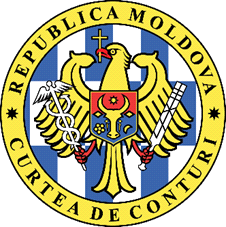 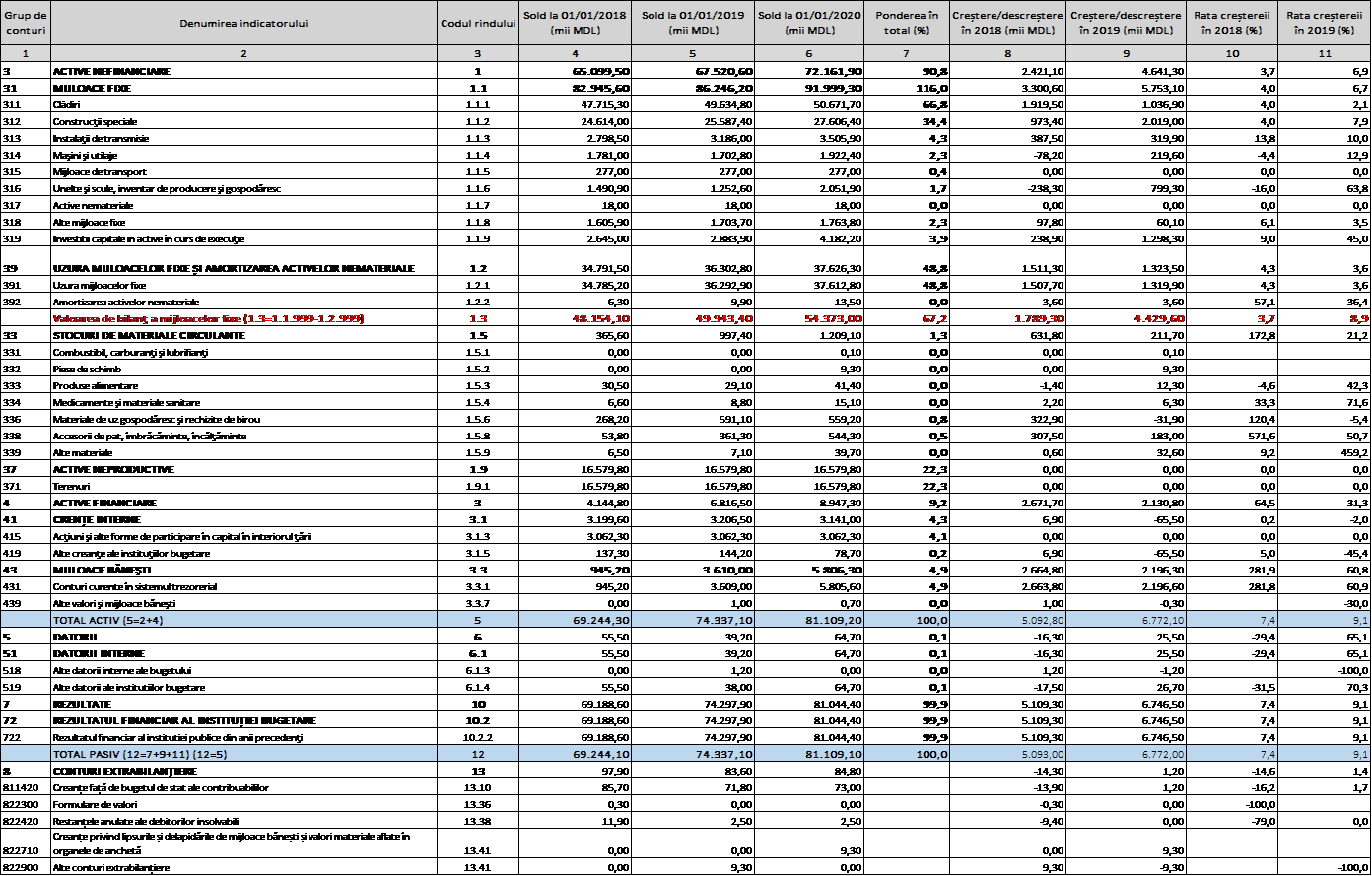 